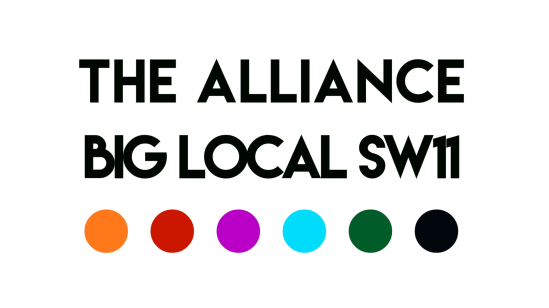 Executive SummaryA previous report to the Joint Venture (JV) set out the rationale for a Partnership with the Big Local SW11 Alliance that could build social capital and through preventative measures ‘save’ £13m in costs.1.2	BLSW11 is committing £500,000 over three years for a range of initiatives all directed towards strengthening the community in SW11 and is seeking match funding from the JV. Our Strategy has a 5 to 6 year time frame. Our aim is to use our combined resources secure an additional investment of £4m+ by 2021.1.3	The BLSW11 Alliance offers 300+ years of collective knowledge; 70 skilled and experienced staff; 5 valued resource centres for Battersea; and 1,300 passionate and committed volunteers.1.5	To date the BLSW11 Alliance has had promising exploratory meetings with LB Wandsworth, Tideway, Wates Construction, the Children’s Trust, National Lottery Community Fund, the Greater London Authority (GLA), Sir Walter St John’s Educational Charity and Battersea Power Station Foundation.1.6	Our Priorities for 2019/20 are to establish Battersea Youth Voice and a Volunteer Coordination programme that will mobilise local people, build skills and confidence and establish the infrastructure necessary to prepare the ground for more substantial community investment over the next five years. 1.7	In 2020/21 the BLSW11 Alliance will be approaching the GLA and Clinical Commissioning Group with a significant proposal for strategic investment.1.8	Taylor Wimpey aims to:“....make a positive contribution to the communities in which we work”1.9	Wandsworth Council is committed to working with the community voluntary sector particularly on planning and community safety.1.10 	Working with the BLSW11 Alliance will provide the JV with an unprecedented opportunity to take this commitment to a new level.2. 	Sharing Investment in the Community The Council, Taylor Wimpey and BLSW11 Alliance have a mutual interest in seeing the development of a strong more self-sufficient and less reliant community in SW11.The Winstanley and York Road estates (the Estates) are at the heart of the BLSW11 area; our areas of interest and operation overlap (see Appendix 5 for Areas of Impact).Together we can avoid piecemeal, fragmented interventions to develop long lasting strategic investments that begin to reverse the negative social and economic statistics associated with the area; particularly long term unemployment and the underlying barriers to employment and community participation of isolation, depression and anxiety.The attractiveness and sense of security of a community can be an important factor in relocation choices, particularly of young families. Areas that have strong ‘social capital’ experience less crime, anti-social behaviour and show improving levels of health and well being.While ad hoc ‘projects’ may go some way to support strengthening social capital what is needed, particularly in areas like BLSW11, is investment in durable community infrastructure.The three strands of our community infrastructure investment programme focus on Youth, Volunteering and the Community Voluntary Sector.Through strategic investments that attract additional financial support from the Greater London Authority, Clinical Commissioning Group and others, we aim to deliver:A Strong sense of community that is attractive to familiesA Safer Community that encourages people to stay in the areaA Welcoming Community that supports new arrivalsDirect Partnership BenefitsFor the LB Wandsworth we can see this ‘model’ of community development in which residents are active in  both defining and resolving some of the most challenging issues, through a strategic partnership approach, as holding important lessons for policy development. For Taylor Wimpey a significant investment beyond its Corporate Social Responsibility and Community Investment Levy ‘duties’ will:Further enhance its reputationPositively influence its  future investment opportunitiesServe as an ‘exemplar’ for other local developersGain access to people that might otherwise be ‘hard to reach’.Develop ‘good news’ storiesLeave a positive legacyThe Big Local SW11 CommitmentThe approved BLSW11 three year budget includes a commitment to support measures that will, overtime, strengthen social capital, and by this means address some of the most challenging issues for our communities, including isolation, loneliness, depression and anxiety.BLSW11’s aim is to demonstrate the ‘value’ of these investments and lay the foundations for better funded and more sustainable developments. The key message here is the development of joint ‘investments. That will deliver lasting change. The JV’s match funding for the Community Infrastructure Investment Programme,  would enable BLSW11 and the Alliance to work alongside the Housing and Regeneration teams to develop meaningful and lasting engagement with local people, to build confidence, raise aspirations and promote self-reliance.The following sets out where the JV’s community investments might be deployed (to be agreed).We do not want to be too prescriptive at this stage as our aim is to secure additional leverage from significant other funders, including local developers, the Clinical Commissioning Group (CCG) and Battersea Power Station Foundation.We know that the CCG is committed to promoting health prevention measures; our strategy is a health and well-being programme based on evidence of need that will address issues that conventional statutory services struggle with. By securing leverage or match funding we will be able to develop a range of projects (see Appendix 2) that will rebuild the social fabric of Battersea.Overlap or Convergence with JV Community ObjectivesThe JV has and will continue to consult and engage with local residents on the Estates. As the Alliance deepens and broadens its own engagement the linkages and opportunities for partnership work could be significant.We both want to see that our residents are able to gain the maximum benefits from the regeneration programme, while off-setting or mitigating the more negative consequences (disruption, loss of familiar networks, etc.The JV will want to ensure that:the most vulnerable residents in the area of impact feel listened to, with appropriate action takenAnti-social behaviour is minimisedPeople develop a sense of belongingExisting tenants are supported to become active in the communityResident Associations are effective voices for local peopleLocal people are supported to develop their own project ideasNew comers are made to feel welcomeThat residents are able to access more services provided by the CommunityThough essentially ‘housing’ issues, each theme will lend support to the development of a stronger more self-reliant community.Investment in Youth development, Volunteering, and strengthening the community voluntary sector, will enable us to work with the JV on community engagement and participation programmes, including:Consultation eventsFuture Planning/Visioning type activitiesPromotion of ‘good news’ storiesSign-posting (Work Match, Adult Social Care, Family Support, etc)A joint approach will increase ‘reach’, create links with programmes and projects that support individuals and the community (Advice, guidance, health) and provide the foundations for longer term self-reliance.Actions – Community Investment to 2021The actions proposed for BLSW11 Alliance consist of specific functions’ (targeted and focused interventions) and ‘projects’ that will not only ‘prevent’ problems from developing but will also off-set or mitigate the more negative effects associated with redevelopment and regeneration.In addition to maintaining and expanding our commitment to the Falcon Road Festival, BLSW11 Alliance, our Grants programme and Intergenerational work, we want to start work on building new infrastructure in SW11 with a particular focus on Young People and Volunteers.Battersea Youth Voice (BYV)Battersea Youth Voice (BYV) will build on the extensive networks and relationships of three youth centres (Carney’s Community, Caius House and Providence House) to BYV will be an education, training, mentoring and personal development programme for some of the most disadvantaged young people in Battersea, with the core group coming from the BLSW11 area.BYV will be driven by young people but supported by a professional youth development worker and local mentors. (See full description of BYV and the job specification at Appendix 1)The BYV will NOT be a talking shop, youth parliament or debating society! Our ambition is for young people who may otherwise feel disconnected from their community and society, to engage with and find solutions to issues (like depression and anxiety) by developing projects that connect with the wider community and develop skills useful for future employment and life.We will work with a core group of young people over three years to support their development as the next generation of civic leaders, entrepreneurs and homeowners.This will require appointing a highly experienced and competent Youth Development Worker who will be able to work across the community as particularly well with established youth centres. We estimate a budget of £50,000 a year for at least three years to support this role, plus funding for specific projects.BYV Outputs/Outcomes (per year)The following estimated annual outputs and outcomes are based on the current level of engagement with young people expanded and developed through the partnership investment programme.This investment will see a dramatic shift in approach from a reliance on youth services, anti-social behaviour measures and involvement with the criminal justice system, towards supported and empowered young people developing the skills and knowledge to create their own responses to the challenges of living in one of the most deprived parts of London.Given time and consistent support BYV could lay the foundations for a new and innovative form of community self-reliance.Community Action Reward (CAR)As well as providing a safe and accessible range of local facilities, we aim to provide BYV with practical incentives (residentials, outward bound courses) as well as a new system of Community Action Reward (CAR) that ‘pays’ young people for their time and work commitments to BVY. We see CAR as a means of recognition and reward that will be used to cover the costs for personal training, skills development and other forms of education.We estimate that the personal development and training budget (CAR) will cost approximately £20,000 a year.It is likely that CAR will need to be approved by government and statutory services as an ‘eligible’ expenditure which should not impact on benefits or student loans. The Alliance has secured the support of Battersea MP Marsha De Cordova to promote the CAR initiative.Volunteering CoordinationThe State of the Sector report identified over 1300 volunteers working in the BLSW11 area including many on the Estates. We aim to engage with 130 volunteers (10%) over three years to support their personal and skills development.We have, through the State of the Sector process, established relations with 33 local organisations that have expressed an interest in working with us. Many of these participated in the June 2019 Battersea Charity Week and are already ‘signed-up’ to developing further links.Our volunteers will be engaged in a  range of projects that address isolation and mental health issues (particularly Anxiety and Depression) including: Intergenerational work, adopt a Gran/Granddad; Community Fitness; Oral history; cross cultural food, music and arts events.Engagement with and working on the personal development of volunteers will require a deep knowledge of the Sector and some expertise in volunteering issues; we estimate a budget of approximately £50,000 a year for three years to support this role, plus further funding for specific projects.Local volunteers being supported in their personal development will ‘unlock’ community capacity to do more outreach and engagement work on the Estates.ProjectsOur analysis of volunteering in SW11 suggests that there is considerable goodwill and commitment but a lack of recognition and support for volunteers. The project proposals given at Appendix 2 are not intended to be exhaustive but illustrate the range and depth of initiatives that could be developed with investment in volunteers.Volunteering Outputs and OutcomesFor each year of the community investment programme we anticipate the following outputs and outcomes:As well as developing the skills and knowledge of current volunteers the programme also aims to attract new volunteering and through this help to build and strengthen the capacity of the community voluntary sector in SW11 and Battersea.Community Voluntary Sector (CVS)Under-recognised and appreciated a hidden strength of SW11 lies in the relatively high number of small community based organisations that operate in or close to the Estates.The 33 organisations that have expressed interest in working with BLSW11 are, in the main, small, under-resourced and heavily dependent on insecure grant income.Our area does not have a CVS infrastructure organisation seen in many other London Boroughs and in developing its strategy the Alliance would aim to:Share resources and activities with other providersDeliver joint projectsAllow access to five venuesContinue themes like Charity weekAct as support networkLink local organisations with funding and other opportunities Our aim is to see the CVS in SW11, where possible, combining resources, developing partnerships and securing longer term financial support that will build capacity and reduce insecurity and over-reliance on ad hoc grant regimes.Overall Outcomes 2024/5By investing in Community Infrastructure, over the long term, we foresee a range of outcomes that in combination will evidence the rebuilding of the social fabric of Battersea.BYVThe work of BYV, though not directed towards employment outcomes will have a direct bearing on ‘employability’, through the creation of an environment in which young people can develop social skills, build their confidence and self-belief, and ultimately technical skills and knowledge through project planning and delivery that will open up opportunities for educational advancement and potentially the development of social enterprises. Volunteer ProgrammeOngoing support for up to 130 local volunteers could, in time, dramatically transform the way that people relate to a feel about their community.By 2025 more local people will be active participants in the life of the community, proving safe spaces, developing projects and supporting relationships that make SW11 the place to be!The Community Voluntary SectorA stronger, better connected, well resourced, community voluntary sector will anticipate and develop responses to the changes associated with urban regeneration.By 2025 we will see SW11 as a place that provides effective support and opportunities for local residents and new comers to the area.Health and Wellbeing, Isolation, Loneliness, Depression and AnxietyBLSW11 has higher levels of overcrowding, isolation, loneliness, depression and anxiety than the Borough average.Within six years we aim to see significant improvements in all of the main indicators that identify SW11 as an area of deprivation.Long Term Unemployment BLSW11 has long term unemployment rates that are double that for the Borough of Wandsworth; by removing the barriers to employment and community participation we aim to see this rate reduced to at least the Borough average by 2025. Operational Issues and AccountabilityBLSW11 is managed by a £1m resident lead voluntary association that is accountable to the Local Trust. Specific project proposals cited in this report will require the approval of the BLSW11 Partnership Executive.The Alliance is an association of independent local organisations that has agreed a joint strategy and Memorandum of Understanding.St Peter’s Church has agreed, in principle, to the Alliance running its strategic operations (housing staff, etc) from its offices.Carney’s Community has agreed in principle to manage the Youth Development Worker role and KLS has agreed in principle to manage the Volunteer Coordination post.BLSW11 has established and will maintain an oversight and scrutiny function to ensure that its investments are geared towards the delivery of its Strategy.David Stone 			07950 013 153 BLW11 Coordinator 		david@biglocalsw11.co.uk Big Local SW11 			www.biglocalsw11.co.uk Aaron Barbour			020 7223 2845CEO					aaron@klsettlement.org.uk			Katherine Low Settlement	www.klsettlement.org.ukAppendix 1: Battersea Youth VoiceWhat the Alliance aims to do:Planning on joint projects to address issues such as Health, Mental Health (particularly Depression and Anxiety, overcrowding and isolation and transitional work.  They will do this through:Battersea Youth Voice (BYV)ResearchCapacity buildingSkills developmentWhy the Youth Voice:To focus on more excluded/ unrepresented young peopleAble to build bridges/contacts across communitiesLink with families and wider kinships We want our work to be youth driven and NEED the opinions of those that are experiencing and witnessing the issues that have a negative impact on the local community.Young people are the future of our community; future civic leadersWhat it will look like:Needs to not be a gimmick but should be meaningful and we need to ensure we are not overly influencing the group – empowerment within a context Open to all but targeting marginalised and underrepresented young people, so may mean thinking about different types of engagement. Could involve regular meetings or events but based around specific topics or themes or with a specific goal around consultation.  Age ideally 16-25 as they will then have lived experience and there is not much for 18-25 year olds.Probably try and get 10-15 young people on board (but remembering there will be some that drop out).There would be a core group, but also sub groups and even doing one to one work with some young people, who may not be comfortable in a group.  There is also the option to have some virtual meetings using Vroom (an app that puts all parties on a single screen to discuss topics)The members of the Youth Voice would act as consultants, so would get paid or given other incentives.  However, concerns over payment are what will they spend the money on, so we need to discuss what we all feel is the best option)Team bonding would be necessary for most of the group, so activities, meetings and a residential should be planned.  Ideally get the residential done ASAP and the Scout centre has been recommended as it will provide relevant training to the young peopleIdeally we would like it to involve some form of accreditation, this could be one of the Alliance setting up as an AQA accredited centre or linking in with Jack Petchey and/or DofE. The group would feed back to the Alliance, but hopefully also to the council, CCG and NHS as wellWe should look at the big topics, but also initially aim to get some small wins to help encourage them. Establish a BYV budget to support project ideasWe need to be really clear about what we want the group to achieve and ensure we highlight what they do achieve.  We should have a baseline assessment for all of those in the group, to monitor their developmentEstablish the role of BYV within the broader Alliance strategyIs it duplicating Youth forum’s in the area and if not how would they work togetherIt’s not duplicating as there is no youth voice covering just the Battersea area or one specifically targeting marginalised groups. BYV will be based on training and personal development linked to ‘action’, i.e., not a talking shop but a arena for debate that leads to action.There are youth forums dealing with topics such as mental health and knife crime (including Tiffany’s Youth Council) who work alongside the NHS and CCG around knife crime and mental health.  Our Battersea Voice could feed into that and we could even place one or two members onto the Youth Council, to act as a link.WCEN are also running a youth forum that deals with knife crime, but this is only focused on BAME young people.Tiffany is happy to be our link to the other youth participation boards.  We could have an arrangement where the Battersea Youth Voice could meet with the Wandsworth Youth Council every quarter and/or we could also have 2 members of the Battersea Youth Voice on the youth council board.What are other youth forums/councils doing?Wandsworth Youth CouncilMental HealthVotes @ 16 End Knife CrimeSupport Youth  ServicesEqual Pay, For Equal WorkGeneric Wandsworth Young PeopleEnd Knife CrimeMental HealthEqual Pay, For  Equal WorkVotes @ 16End Period  PovertyNational Youth CouncilsEnd Knife CrimeMental HealthEqual Pay, For  Equal WorkTackling  HomelessnessCurriculum To Prepare Us For LifeWhat those involved will be expected to do:Attend a residentialAttend training (Community Development; Project Planning; Planning for Real, etc)Attend meetings on a monthly basisAssist with research on the main topicsFeedback their experiencesShape what their aims will beSuggest possible answers for how to deal with the topics highlightedVote in various positions, i.e. chair, treasurer and lead on knife crime or lead on housing etcWork alongside the rest of the Alliance to lobby and deal with these issuesLiaise with other local young people to gain their opinions on our core activities.Bid for funding to tackle issues they choose to targetThey can be young commissioners, sort of like YOFWe aim to target marginalised groups, so those that are not willing or able to do all of the above, could link in with a member of staff or one of the Youth Voice members.  There is a risk that other group members may find this unfair, in which case we could have those that don’t attend meetings as consultants, rather than group members (ideally get them into the group though, as it helps with their social skills and breaking down barriers).How we will recruit:Having an open door policy would be better than electing people into the group as those marginalised are unlikely to win votesLook at incentives.  Could pay them but there are concerns over what they could spend it on, so vouchers may be a better choice, unless we plan to actually employ them (which is a bit of a rigmarole)Face to face meetings at PRU and YOT.  We could have meetings count as YOT appointments to ensure they come (although it might mean they are just coming because of YOT)Referrals from our own organisationsCould use a questionnaire to gauge an interest and see what topics are highlighted as ones they feel needs to be addressedHighlight how this could be great development for them and will look good on a CV (especially if accreditations go alongside it)We could get the young people who we have selected to do a lot of the outreachWe could get NEET figures from connexions and approach NEETS (gives them something for their CV)Appendix 2: Future Years, Projects and Themes2021-25With the community infrastructure in place (or developing) for Young People, Volunteers and the Community Voluntary Sector we will be well placed to engage with major fundersThe following represent the range of projects and themes that could be developed with significant new investment in the BLSW11 area.Building FuturesIn 2015/16 BLSW11 piloted a ‘Building Futures’ project that offered confidential advice and guidance for local people on any matter that may be of concern, with no restrictions on who could apply, how long they would receive support and with flexibility about where meetings would be held. The pilot was a great success with numbers gaining knowledge and support that lead directly to new employment, training and/or work experience. We aim to establish building futures on a permanent basis.Est. Cost: £50k a year 4 x Community ConnectorsThe aim is to work with local residents that have established a track record of effective engagement to transfer their skills and knowledge to parts of the community where community participation is low. This may include supporting existing Residents Associations to develop project management skills through training and mentoring.Est. Cost: £40k per Connector = £160k a yearJCT ManagementAn adaptation of the ‘street pastors’ concept, JCT will see local people developing a regular presence in our neighbourhoods and communities; a core group of 15 volunteers will worth with the Alliance to adopt good practice standards in community development and engagement. A key task of JCT will be to connect local young people to the range of services and opportunities being developed by the Alliance.Est. Cost: £40k a yearSpaceMax+Overcrowding and ‘cluttering’ is a significant problem in our area; SpaceMax+ will bring local volunteers with skills in Carpentry, Electrical and Mechanical Engineering, Architecture and Design, to work with local families to redesign and/or declutter their homes. But our volunteers will also offer support and advice, sign-posting people to other services and opportunities that are being developed by the Alliance.Est. Cost: £40k a yearUrban Arts FestivalA revolving programme of arts and culture driven by young people who will develop projects over a period of 12 months, culminating an annual performance to showcase their skills. The process may involve learning to play musical instruments; developing media skills; performing arts, etc. The idea is for young people to work across the disparate and diverse parts of the community to celebrate ‘Battersea Together’!Est. Cost: £30k a yearIntergenerational After funding a successful but limited Intergenerational Programme for five years, BLSW11’s evaluation and commissioned research (2019) will provide evidence of what needs to be done to tackle isolation and loneliness in SW11 in way that makes a lasting difference.Mental Health Expertise Perhaps one of the most challenging issues that prevent people from participating fully in employment or their communities, the well documented increase in mental issues (in SW11 patricianly Anxiety and Depression), can be tackled through a community development approach. As our strategy begins to deliver on strengthening our community infrastructure (BYV and Volunteering) so we will be better placed to address mental health by:Delivering mental health first aid trainingBy creating ‘safe places’ where people can meet to discuss/share experiencesBy developing projects (well-being, mindfulness, etc) that prevent the need for medicalisationPoor mental health is also associated with isolation and loneliness, so measures adopted under our Intergenerational programme (2019/20) will also have potential benefits for local people.Transitional WorkThe empirical evidence is unambiguous that the transitions from home to school, from school to college/university, to the world of work, can fraught with difficulties for some people and that problems associated with poorly supported transitioning can have long term effects.As our programme of mobilisation and support for local people begins to take effect we anticipate developing closer relations with our local schools and colleges (including pre-schools and Pupil referral units) to offer MentoringAll of the organisations in the Alliance undertake mentoring work which is not formally recognised or funded. This arises from the long term and intimate relationships that develop between users and their families and the professional staff and volunteers in Carney’s Community, St Peters, Caius House, Providence House and KLS.These ‘informal’ arrangements do not capture outputs or outcomes and many of the positive ‘stories’ of successful growth and development are lost.A professionalised mentoring programme would enable us to monitor and evaluate the outcomes of what can be many years of mutual support.Appendix 3: BLSW11 Alliance StrategyThe Alliance is a lead group of five local long-standing, trusted and passionate organisations, with deep community roots and social relations that span many generations, working together to build a stronger Battersea, that will work in partnership with other local community delivery partners.The Alliance has already started to deliver! In 2018/19 Providence House, Caius House, St Peter’s church, Carney’s Community and the Katherine Low Settlement worked together to:Establish a system of interagency referrals, so that young people have much more on offer than belonging to one club!Ran a highly successful Summer ProgrammeDeveloped the Urban Arts FestivalLed in the development and delivery of the first Battersea Charity Week (June 2019) – with over 78 organisations attending!Delivered an Intergenerational projectParticipated in the first Wandsworth Voluntary Sector Conference (May 2019)Met with MP Marsha De Cordova, to (amongst other things) lobby on behalf of Battersea Youth Voice (see below).By 2024 the Big Local SW11 Alliance will address the main priorities for Battersea by mobilising 7,000 local people and organisations in Battersea to co-produce a host of multi-facetted, creative and effective services, activities and events, including: housing, health and wellbeing, mental health, arts & culture, (un)employment, sports, advice and guidance, disability, environment, children and young people, families, elders, refugees, and more… All of which will contribute to realising our vision of rebuilding the social fabric of the community in Battersea.Appendix 4: State of the Community Voluntary Sector in SW11Working Across the Community Voluntary SectorIn September 2018 BLSW11 published its The State of the Sector report.The key findings from the report were:Approximately 364 people work in the Community Voluntary Sector in BLSW11There are approximately 1339 volunteersAbout 1646 volunteer hours are worked each weekBased on salaries alone the ‘value’ of the Community Voluntary Sector in BLSW11 is worth between £10-£12m per annumWe estimate that the Sector generates  £10m in turnoverThe ‘value’ of volunteering is estimated at £815,000 per annumAreas that appear to have ‘good’ coverage include: Youth, Religion, Education and WellbeingAreas that appear to have poor coverage include: Mental Health, Isolation, Environment and PovertyOf the 55 organisations consulted during the research, 33 expressed a strong interest in working with BLSW11. This provides a real opportunity for any additional funds that BLSW11 can attract into the community to be channelled through our local organisations as ‘delivery partners’.A key aim of our strategy is to see the development of a stronger, more vibrant and resilient community voluntary sector, that is less vulnerable to the vagaries of ad hoc occasional grants and shifts in national, regional and local policies.Appendix 5: JV and BLSW11 Areas of Impact/InfluenceThe JV and BLSW11 cover the same geographic territory with BLSW11 extending its ‘reach’ across Latchmere Ward (including a small part of St Mary’s Ward).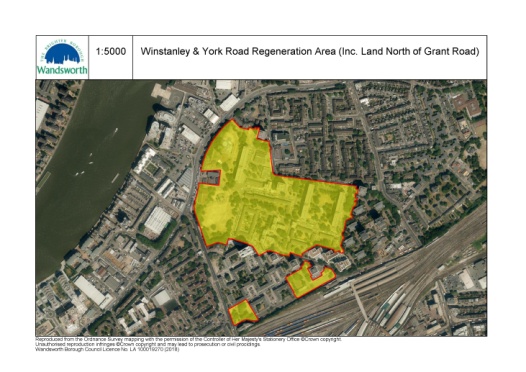 The JV Area of Impact includes some of the most densely housed parts of Latchmere and parts of the population that are amongst the most ‘deprived’ in the Borough (and London).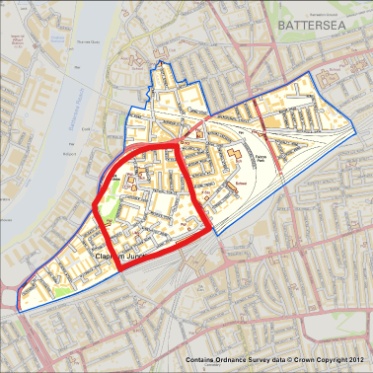 While BLSW11 is primarily focused on delivering benefits for residents of its eligible area, we recognise that many services and opportunities for local people may lie outside the physical ‘zone’ of the BLSW11 area. The Alliance aims to engage with and deliver services across Battersea. Management2019/20£k2020/21£k2021/22£kSub Total468005060053300ProjectsBig Local Alliance250002500025000Festival150001500015000Grants200002000020000Intergenerational100001000010000Local Investment Fund500005000050000Sub Total120000120000120000Total166,800170,600173,3332019-22ObjectivesBLSW11JVTotalLocal Investment FundBattersea Youth VoiceVolunteer Coordination25,00025,00025,00025,00050,00050,000Big Local AllianceThe development of a community development and strategic approach, releasing staff time, volunteers and use of community spaces25,00025,00050,000FestivalCelebrating ‘Battersea Together’ while serving as a focal point for community engagement15,00015,00030,000GrantsTargeted at local people and organisations as ‘seed’ funding for potential social enterprises and businesses 20,00020,00040,000IntergenerationalA range of projects linking people across the generations10,00010,00020,000Sub Total120,000120,000240,000Outputs – Young People:Outputs – Young People:Outcomes –ChangesGaining Skills24% Increased ConfidenceQualifications12% Enhanced Social SkillsLeading Projects8% Rising AspirationsEmployment10% Positive about BatterseaMentoring8% Participating in the CommunityDeveloping Social Enterprises2Outputs – VolunteersOutputs – VolunteersOutcomes –ChangesGaining Skills30% Increased ConfidenceQualifications11% Enhanced Social SkillsLeading Projects4% Rising AspirationsEmployment5% Positive about BatterseaMentoring5% Participating in the CommunityDeveloping Social Enterprises1